AKMENĖS RAJONO SPORTO CENTRAS 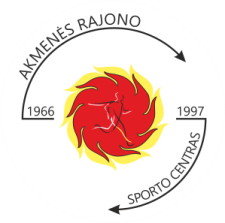 TVIRTINU:Akmenės rajono sporto centras					Direktorius: Mantas Mačius						Naujoji Akmenė, 2022-11-08					Akmenės rajono sporto centro rudens taurė 2021N U O S T A T A ITikslai ir uždaviniaiPopuliarinti stalo teniso žaidimą Naujojoje Akmenėje ir Akmenės rajone. Kelti moksleivių meistriškumą.Išsiaiškinti stipriausius stalo tenisininkus. Vadovavimas varžybomsVaržyboms vadovauja ir jas vykdo vyr. teisėjas Lorenas Vismantas (pirma kategorija), vyr. sekretorė Loreta Avelienė (nacionalinė kategorija) bei Akmenės SC sportininkai.  DalyviaiPradedančiųjų grupė: 2011 m. ir jaunesni berniukai ir  mergaitės;Pažengusiųjų grupė: 2008 m. ir jaunesni berniukai ir mergaitės;Nykštukų grupė: 2012 m. ir jaunesni berniukai ir mergaitės, treniruotes lankantys nuo 2022 m.Varžybų vieta ir laikas	2022 m. lapkričio 15 d. Saulėtekio progimnazijos sporto salė, V. Kudirkos 11A, Naujoji Akmenė.Atvykimas nuo 16.00 val., pradžia 16.30 val. Varžybų vykdymo sistemaVaržybos vykdomos vadovaujantis LSTA patvirtintomis taisyklėmis. Pravedimo tvarka nustatoma varžybų dieną, atsižvelgiant į dalyvių skaičių. Dalyvių priėmimo sąlygosVisas dalyvių išlaidas apmoka komandiruojanti organizacija. Karščiuojantys, sloguojantys, kosintys asmenys turnyre dalyvauti negali. Nugalėtojų apdovanojimasGrupių nugalėtojai apdovanojami taurėmis ir medaliais, 2-3 vietų laimėtojai– medaliais. Paguodos turnyro nugalėtojas ir prizininkai – medaliais. Varžybų atidarymo metu bus pristatyti ir specialieji prizai.Registracija:www.raudonajuoda.puslapiai.lt arba tel. 862118017